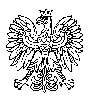 31 WOJSKOWY ODDZIAŁ GOSPODARCZY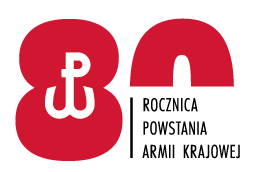 Zgierz, dnia 27.05.2022 r.INFORMACJA Z OTWARCIA OFERT Zamawiający – 31 Wojskowy Oddział Gospodarczy z siedzibą w Zgierzu, informuje, że w postępowaniu o udzielenie zamówienia publicznego pn.:Zakup literatury specjalistycznej i podręczników - Nr sprawy: 405/PU/22wpłynęły następujące oferty:Z  upoważnienia                                                    KOMENDANTA                31. WOJSKOWEGO ODDZIAŁU GOSPODARCZEGO				     w Zgierzuppłk Sławomir JĘDRZEJEWSKIZ-ca KomendantaNr ofertyNazwa i adres WykonawcyCena ofertowa brutto (zł)Zadanie nr 1Zadanie nr 1Zadanie nr 11/405/PU/22Firma Handlowo-Księgarska STAŃCZYKul. Okulickiego 3537-450 Stalowa Wola36.051,172/405/PU/22HORYZONT s.c. Piotr Sycan, Renata Sycanul. Socjalna 5/293-324 Łódź38.068,42Zadanie nr 2Zadanie nr 2Zadanie nr 21/405/PU/22Firma Handlowo-Księgarska STAŃCZYKul. Okulickiego 3537-450 Stalowa Wola7.243,582/405/PU/22HORYZONT s.c. Piotr Sycan, Renata Sycanul. Socjalna 5/293-324 Łódź6.502,40Zadanie nr 3Zadanie nr 3Zadanie nr 31/405/PU/22Firma Handlowo-Księgarska STAŃCZYKul. Okulickiego 3537-450 Stalowa Wola76.543,822/405/PU/22HORYZONT s.c. Piotr Sycan, Renata Sycanul. Socjalna 5/293-324 Łódź74.914,003/405/PU/22EDU-KSIĄŻKA Sp. z o. o.ul. Kolejowa 15/1701-217 Warszawa93.330,30